СПРАВКАРЕКВИЗИТЫ СПб ГО ВДПОПолное наименование: Санкт-Петербургское  городское  отделение Общероссийской общественной организации «Всероссийское добровольное пожарное общество»Сокращенное наименование:      СПб ГО ВДПОЮридический адрес:                      192148, Санкт-Петербург, ул. Автогенная, д. 6, лит. АПочтовый адрес:                             192102, Санкт-Петербург, ул. Фучика, д. 10, корп. 2ИНН:                                                7811153554КПП:                                                781101001ОГРН:                                              1077800021243ОКПО:                                              80554238ОКТМО                                            40378000Р/сч:                                                  40703810232370000018К/сч:                                                  30101810600000000786БИК:                                                  044030786тел. (812) 408-00-01; (812) 408-01-01e-mail: spb@vdpo78.ru; spbdpo@mail.ruПредседатель совета   СПб ГО ВДПО                                                          		Г.В. Попов 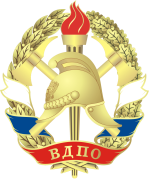 Санкт-Петербургское городское отделениеОбщероссийской общественной организации«Всероссийское добровольное пожарное общество»(СПб ГО ВДПО)Юрид. адрес: 192148, Санкт-Петербург,ул. Автогенная, д. 6, лит. АФакт. адрес: 192102, Санкт-Петербург, ул. Фучика д. 10 корп. 2тел. 408-00-01, spb@vdpo78.ruИНН/КПП  7811153554 / 781101001ОГРН 1077800021243ОКПО 80554238                                                               ФИЛИАЛ "САНКТ-ПЕТЕРБУРГСКИЙ" ОАО "АЛЬФА-БАНК"                                                                 Г. САНКТ-ПЕТЕРБУРГ                                                               ФИЛИАЛ "САНКТ-ПЕТЕРБУРГСКИЙ" ОАО "АЛЬФА-БАНК"                                                                 Г. САНКТ-ПЕТЕРБУРГ